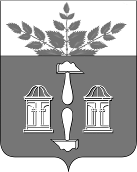 АДМИНИСТРАЦИЯ МУНИЦИПАЛЬНОГО ОБРАЗОВАНИЯ ЩЁКИНСКИЙ РАЙОН ПОСТАНОВЛЕНИЕО внесении изменений в постановление администрации Щекинского района от 01.12.2021 № 12 – 1551 «О Порядке разработки, реализации и оценки эффективности  муниципальных программ муниципального образования город Щекино Щекинского района»В соответствии с пунктом 1 статьи 179 Бюджетного кодекса Российской Федерации, Федеральными законами от 06.10.2003 № 131-ФЗ 
«Об общих принципах организации местного самоуправления в Российской Федерации», от 28.06.2014 № 172-ФЗ «О стратегическом планировании в Российской Федерации», на основании Устава муниципального образования город Щекино Щекинского района администрация Щекинского района ПОСТАНОВЛЯЕТ:1. Внести в постановление администрации Щекинского района от 01.12.2021 № 12 – 1551 «О Порядке разработки, реализации и оценки эффективности муниципальных программ муниципального образования город Щекино Щекинского района» изменения, изложив приложения № 1, № 3, № 9 в новой редакции (приложения № 1, № 2, № 3). 2. Настоящее постановление обнародовать путем размещения на официальном Портале муниципального образования Щекинский район и на информационном стенде администрации Щекинского района по адресу: Ленина пл., д. 1, г. Щекино, Тульская область.3. Настоящее постановление вступает в силу со дня официального обнародования.П А С П О Р Тмуниципальной программы ___________________________________________«наименование муниципальной программы »Основные положения2. Показатели муниципальной программы* В случае  использовании в муниципальной программе показателей, установленных распоряжением администрации Щекинского района в соответствии  с  Указом Президента Российской Федерации от 28.04.2008 № 607 «Об оценке эффективности деятельности органов местного самоуправления городских округов и муниципальных районов» и распоряжением правительства Тульской области от 24.04.2013 № 485-р «О порядке подготовки ежегодного сводного доклада Тульской области о результатах мониторинга эффективности деятельности органов местного самоуправления городских округов и муниципальных районов, расположенных в границах Тульской области»,  в гр.10 раздела 2 паспорта муниципальной программы указывается ФИО и должность ответственного исполнителя показателя, определенного распоряжением администрации Щекинского района.3. Структура муниципальной программы4. Финансовое обеспечение муниципальной программы В случае отсутствия финансового обеспечения за счет отдельных источников, наименования таких источников не приводятся.Паспорт  комплекса процессных мероприятий муниципальной программы________________________________________Отчето расходах на реализацию мероприятий муниципальной программыза счет всех источников финансирования за _________ год(в соответствии с п. 4.5 Порядка муниципальная программа приведена в соответствие с решением Собрания Депутатов муниципального образования город Щекино Щекинского района о внесении изменений в бюджет муниципального образования от ___________ № ___________) ______________________________________________________________от  29.06.2023№  6 – 871Первый заместитель главы администрации муниципального образования Щёкинский районЕ.Е. АбраминаПриложение № 1к постановлению администрациимуниципального образованияЩекинский районот 29.06.2023  № 6 – 871Приложение № 1к постановлению администрациимуниципального образованияЩекинский районот 01.12.2021  № 12 - 1551Ответственный исполнитель (соисполнитель, участник) муниципальной программы Период реализацииЦели муниципальной программы Объемы финансового обеспечения за весь период реализации, тыс. рублей№ п/пНаименование структурного элемента программы/Задачи структурного элемента программыНаименование показателяЕдиница измеренияВес целевого показателяБазовое значение показателяЦелевые значения показателейЦелевые значения показателейЦелевые значения показателейОтветственный 
за достижение показателя*Плановое значение показателя на день окончания действия программы№ п/пНаименование структурного элемента программы/Задачи структурного элемента программыНаименование показателяЕдиница измеренияВес целевого показателяБазовое значение показателя1-й год реализации программы…последний год реализации программыОтветственный 
за достижение показателя*Плановое значение показателя на день окончания действия программы12345678910111.Цель 1 муниципальной программыЦель 1 муниципальной программыЦель 1 муниципальной программыЦель 1 муниципальной программыЦель 1 муниципальной программыЦель 1 муниципальной программыЦель 1 муниципальной программыЦель 1 муниципальной программыЦель 1 муниципальной программыЦель 1 муниципальной программы1.1.Наименование структурного элемента программыНаименование структурного элемента программы1.1.1.Задача структурного элемента программы1.1.2.Задача структурного элемента программы2.Цель 2 муниципальной программыЦель 2 муниципальной программыЦель 2 муниципальной программыЦель 2 муниципальной программыЦель 2 муниципальной программыЦель 2 муниципальной программыЦель 2 муниципальной программыЦель 2 муниципальной программыЦель 2 муниципальной программыЦель 2 муниципальной программы2.1.Наименование структурного элемента программыНаименование структурного элемента программы2.1.1.Задача структурного элемента программы2.1.2.Задача структурного элемента программыЗадачи структурного элементаКраткое описание ожидаемых эффектов от реализации задачи структурного элементаКраткое описание ожидаемых эффектов от реализации задачи структурного элементаСвязь с показателями 1223Наименование структурного элемента 1 муниципальной программыНаименование структурного элемента 1 муниципальной программыНаименование структурного элемента 1 муниципальной программыНаименование структурного элемента 1 муниципальной программыДолжностное лицо, ответственное за реализацию Должностное лицо, ответственное за реализацию Срок реализацииСрок реализацииЗадача 1Задача 2…Наименование структурного элемента 2 муниципальной программыНаименование структурного элемента 2 муниципальной программыНаименование структурного элемента 2 муниципальной программыНаименование структурного элемента 2 муниципальной программыДолжностное лицо, ответственное за реализациюДолжностное лицо, ответственное за реализациюСрок реализацииСрок реализацииЗадача 1Задача 2……………Наименование структурного элемента муниципальной программы, источников финансового обеспеченияОбъем финансового обеспечения по годам реализации, тыс. рублейОбъем финансового обеспечения по годам реализации, тыс. рублейОбъем финансового обеспечения по годам реализации, тыс. рублейОбъем финансового обеспечения по годам реализации, тыс. рублейНаименование структурного элемента муниципальной программы, источников финансового обеспечения1-й год реализации программы…последний год реализации программыВсего12345Всего по муниципальной программе,в том числе:средства федерального бюджетасредства бюджета Тульской областибюджет муниципального образования город Щекино Щекинского района бюджет муниципального образования Щекинский районвнебюджетные источникидолжность лица, ответственного за реализацию муниципальной программы______________________________________________                                                                                                                                                                                                                                                      (наименование муниципальной программы)_______________________(подпись)_________________________(ФИО)Приложение № 2к постановлению администрациимуниципального образованияЩекинский районот 29.06.2023  № 6 – 871Приложение № 3к постановлению администрациимуниципального образованияЩекинский районот 01.12.2021  № 12 - 1551Ответственный исполнитель (соисполнитель, участник) комплекса процессных мероприятийЗадачи комплекса процессных мероприятий программыОжидаемый непосредственный результатОбъемы финансового обеспечения за весь период реализации, тыс. рублейПриложение № 3к постановлению администрациимуниципального образованияЩекинский районот 29.06.2023  № 6 – 871Приложение № 9к постановлению администрациимуниципального образованияЩекинский районот 01.12.2021  № 12 - 1551N п/пНаименование структурного элемента муниципальной программы, мероприятияОбъем финансирования всего, тыс. руб.Объем финансирования всего, тыс. руб.В т.ч. из федерального бюджетаВ т.ч. из федерального бюджетаВ т.ч. из бюджета Тульской областиВ т.ч. из бюджета Тульской областиВ т.ч. из бюджета муниципального образования Щекинский районВ т.ч. из бюджета муниципального образования Щекинский районВ т.ч. из бюджета муниципального образования (поселения)В т.ч. из бюджета муниципального образования (поселения)В т.ч. из внебюджетных источникиВ т.ч. из внебюджетных источникиN п/пНаименование структурного элемента муниципальной программы, мероприятияпланфактпланфактпланфактпланфактпланфактпланфакт1Структурный элемент муниципальной программы 1Мероприятие 1Мероприятие 2Структурный элемент муниципальной программы 2Мероприятие 1Мероприятие 2...Итого по муниципальной программе